         На основании п.7 и п.21 части 1 статьи 15 Федерального закона «Об общих принципах организации местного самоуправления» от 06.10.2003г.       № 131-ФЗ ст.17 Федерального закона от 21 декабря 1994 года № 69-ФЗ               «О пожарной безопасности», в целях предупреждения пожаров и гибели на них людей в местах проживания, а также проведения комплекса превентивных мер по недопущению пожаров, минимизации материальных и социальных потерь, повышения уровня противопожарной защиты объектов жилого сектора: 1.Провести в сельском поселении Чувалкиповскийсельсоветмуниципального района Чишминский район Республики Башкортостан мероприятия в рамках проводимой в Республике Башкортостан» надзорно-профилактической операции «Жилище-2018».2. Утвердить профилактическую группу по обеспечению первичных мер пожарной безопасности в населенных пунктах сельского поселения согласно приложению.3. Профилактическим группам:- провести подворный обход жилых домов с вручением противопожарных памяток;-   провести собрания граждан в населенных пунктах, с рассмотрением вопроса недопущения пожаров и гибели людей;-  по результатам проведенных профилактических мероприятий осуществлять информирование ЕДДС.Глава сельского поселения                                                         Т.Ф.КаримовПриложение к распоряжению главы сельского    поселения Чишминский сельсовет муниципального района Чишминскийрайон от « 28»февраля  2018 г. № 5Профилактическая группа по обеспечению первичных мер пожарной безопасности в населенных пунктах сельского поселения Чувалкиповский сельсовет муниципального района Чишминский район Республики БашкортостанБашкортостан РеспубликаһыШишмӘ районыМУНИЦИПАЛЬ РАЙОНЫныңсыуалкип ауыл советы ауыл биләмәһeхакимиӘте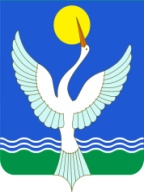 АДМИНИСТРАЦИЯСЕЛЬСКОГО ПОСЕЛЕНИЯ Чувалкиповский  сельсоветМУНИЦИПАЛЬНОГО РАЙОНАЧишминскИЙ район РеспубликИ БашкортостанҠАРАР«28» февраль 2018 й.№ 5РАСПОРЯЖЕНИЕ«28» февраля 2018 г.1.Каримов ТагирФанилевич, 89603833260Глава администрации                              СП Чувалкиповский с/с 2.МухамадееваГузалияАнваровна, 89625379188Управ.делами администрации                              СП Чувалкиповский с/с3.Тагиров ФанзильФанирович, 89374982864Начальник караула ПЧ-95 5.КасымовФанисЯнурович89279653161Представитель Чишминского райгаза6.Бебко Владимир ПавловичПредставитель Чишминской РЭС7ТаюповРауфАнварович89173545193Староста села Чувалкипово, депутат совета сельского поселения8Идиятуллин Дамир Сагитзянович,89603833400Староста селаТеперишево, депутат совета сельского поселения9ГаревГамбарГумарович89279468023Староста села Старомусино10ГилязовФаргатТалгатович89273386043Староста деревни Абраево11КурамшинФиккиВалетдинович2-95-24Староста села Кызылга12Нестеренко Василий Иванович89659368356Староста с.Новокиевка